Божие я дитя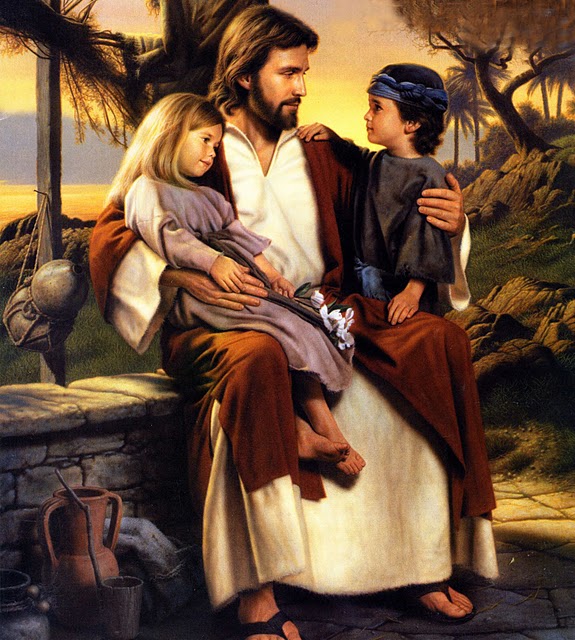 Бог в мир меня послалРодителей возлюбленных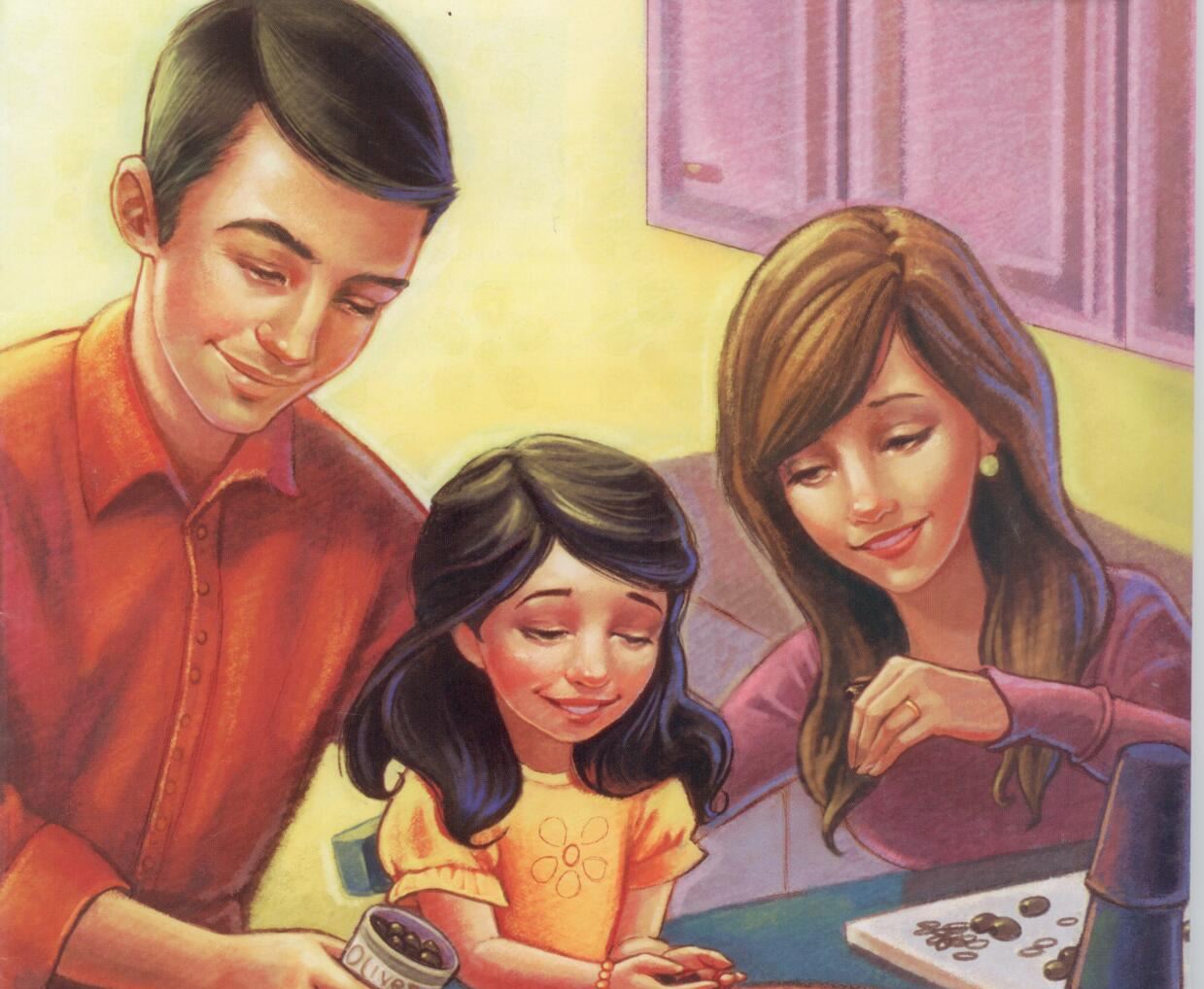 и дом земной мне далНаправляйтебудьте рядом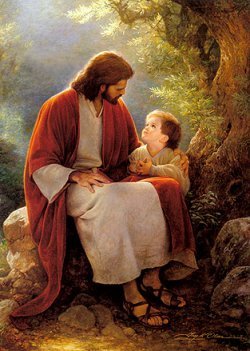 на пути моёмнаучите, как прийти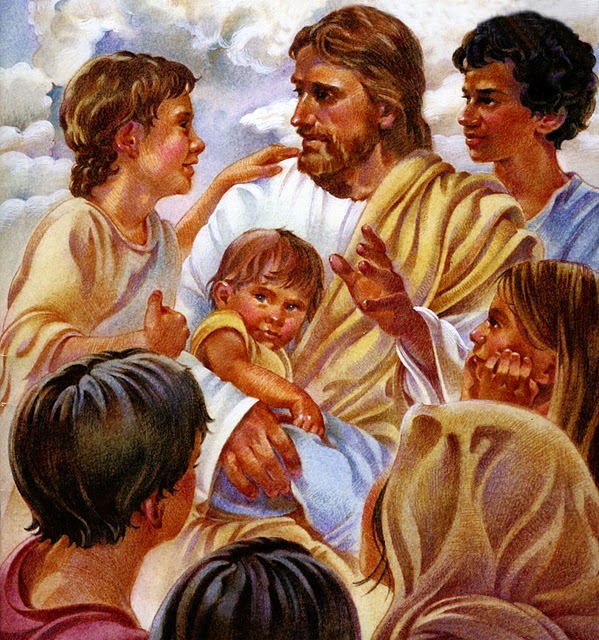 к Нему в Небесный домБожие я дитя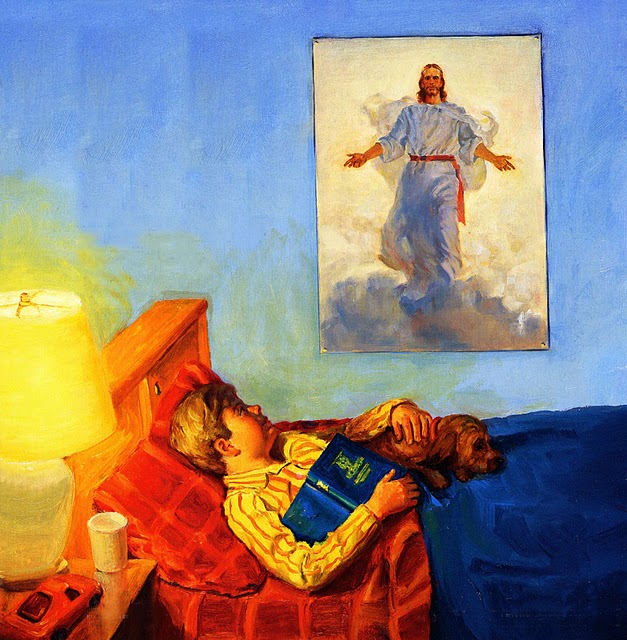 и жажду дал мне Ончтоб с детства знать Его слова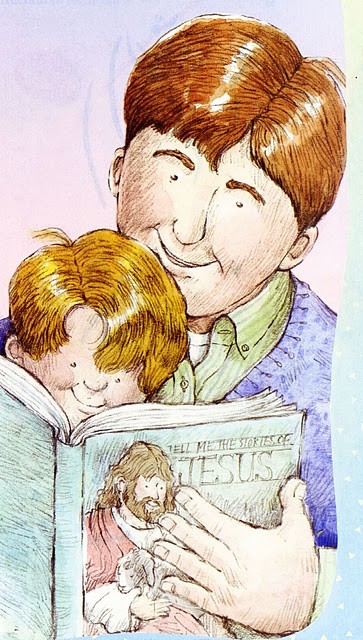 понять Его законБожие я дитя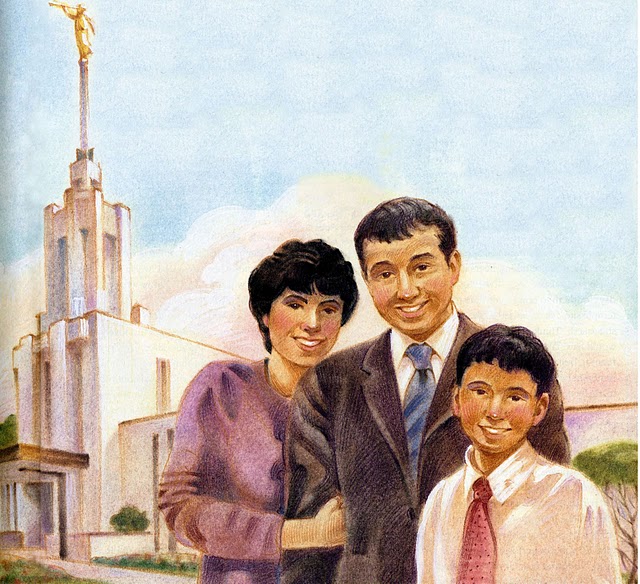 Бог дарит мне любовья волю выполню Его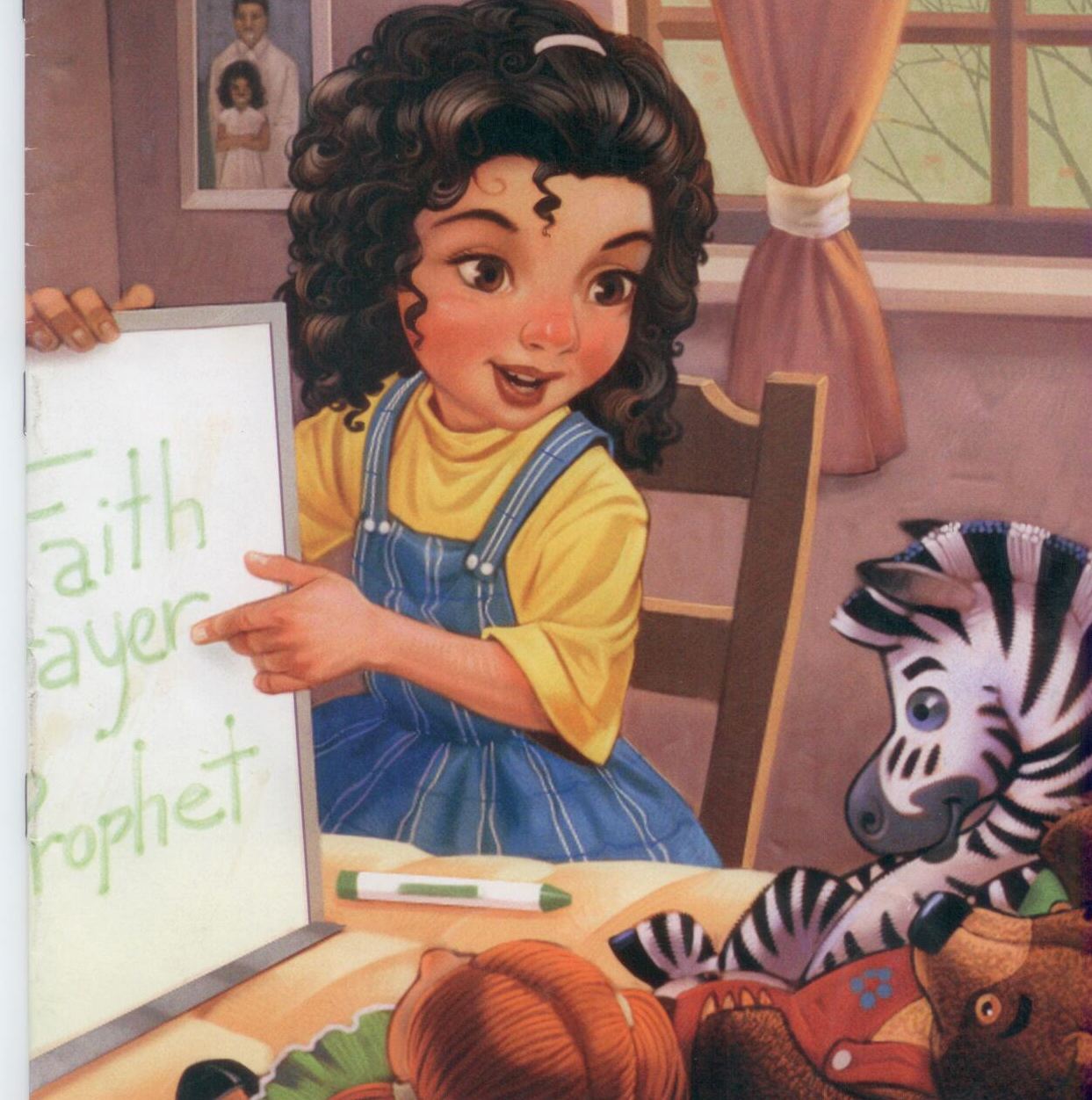 чтоб встретиться с Ним вновьБожие я дитя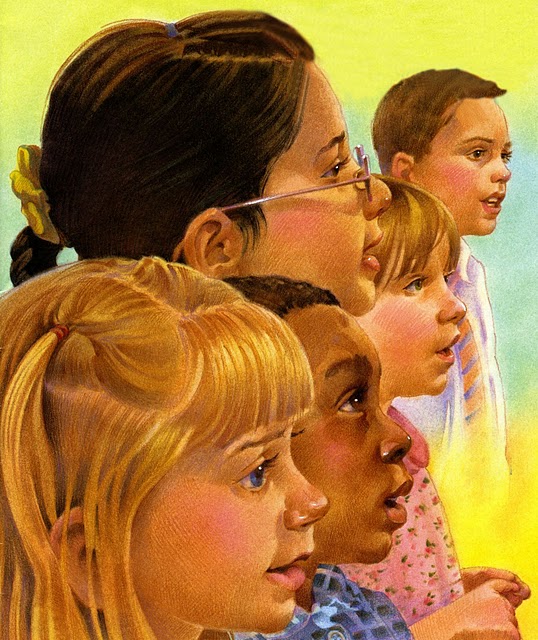 и если верен яЦелестиальной славою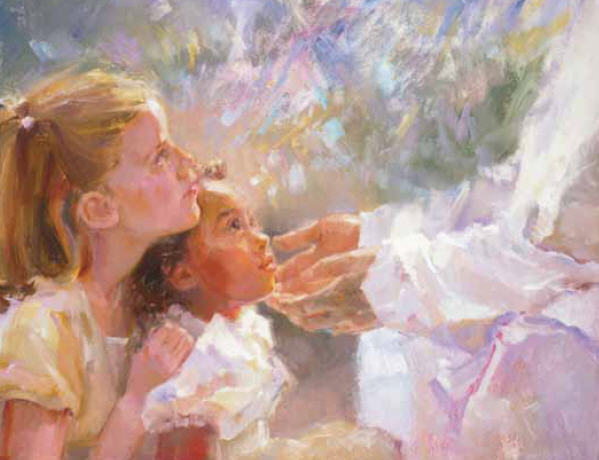 одарит Бог менядискант на следующих страницахБожие я дитя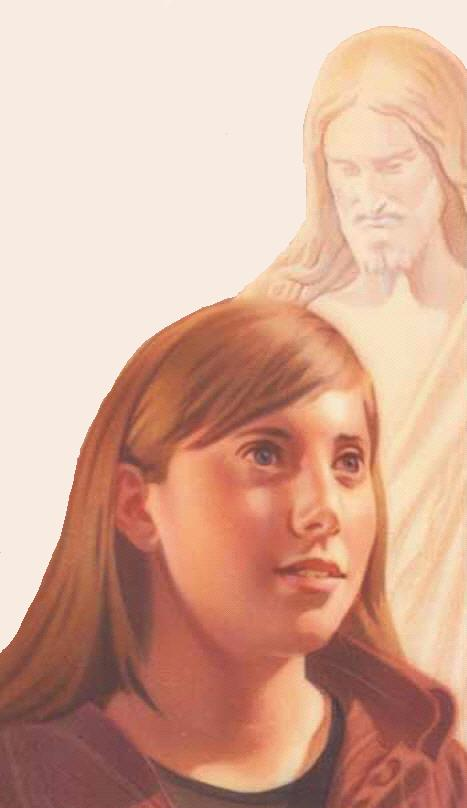 Бог дарит мне любовьЕго волю выполню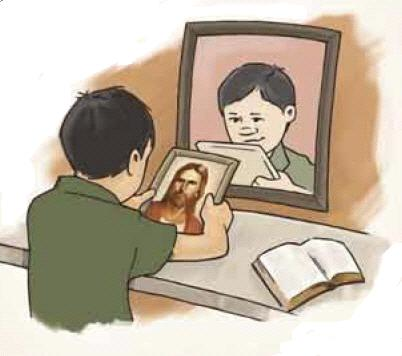 чтоб встретиться с Ним вновьНаправьтебудьте рядом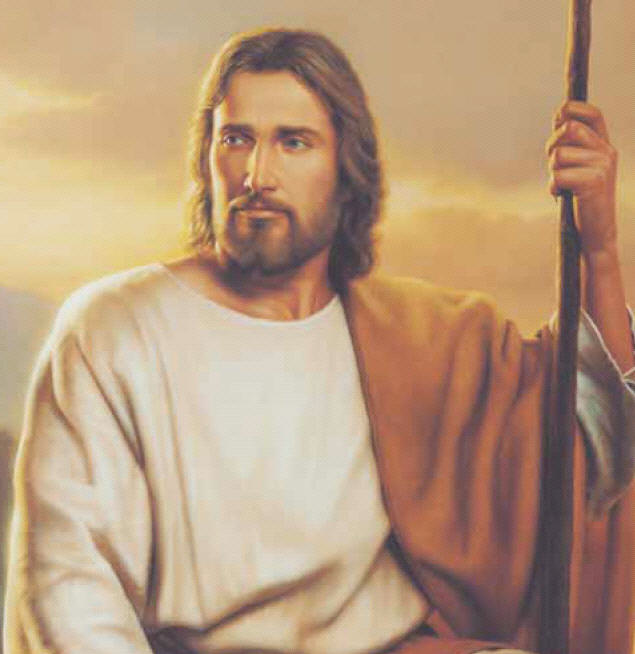 на пути моёмчтобы вернуться мне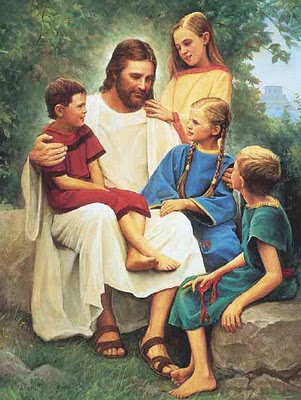 к Нему в Небесный дом